浙江省绍兴市柯桥区教育体育系统2021年新教师招聘公告（一）为深入推进教体系统人事制度改革，不断提高我区教师队伍的整体素质，根据事业单位公开招聘人员有关规定，柯桥区教体系统推出部分岗位面向全国知名高校校园招聘2021届优秀毕业生，现将有关事项公告如下。一、指导思想坚持公开、公平、竞争、择优的原则，以名师队伍建设为目标，引进全国知名大学优秀毕业生，优化教师队伍结构，进一步提高全区师资的整体素质。二、招聘计划（81人）（一）普高（15人）（二）职高（12人）（三）初中（12人）（四）小学（39人）（五）幼儿园：（3人）每场招聘结束后，可百度搜索绍兴市柯桥区人民政府网站绍兴市柯桥区教育体育局、绍兴市柯桥区人力资源和社会保障网查看更新后的招聘计划，各校各学科实际招录人数不超本次招聘计划数（招满为止），请各位考生妥善选择招聘场次参加招聘。三、招聘条件热爱教育事业，具有教师的基本素质和能力，专业对口或相近，身心健康。各学段还必须具备以下选备条件（符合其中一条）：（一）普高、职高、初中、小学1.“双一流”学校（专业）及原“211工程”高校（体育岗位还可以为上海体育学院、武汉体育学院、成都体育学院，音乐岗位还可以为中国音乐学院、中央音乐学院、上海音乐学院，美术岗位还可以为中央美术学院、天津美术学院、中国美术学院。下同）2021届全日制硕士研究生，且本科必须为“双一流”学校（专业）及原“211工程”高校（职高学段可以为全日制师范类专业）毕业；2.“双一流”学校（专业）及原“211工程”高校2021届全日制本科毕业生，且在该校就读期间获校一等奖学金（职高学段可以为校二等奖学金或学院一等奖学金及以上；初中、小学学段可以为校级奖学金或学院二等奖学金及以上）或在高中阶段曾获得过五大学科（数学、物理、化学、信息、生物）全国竞赛省赛区一等奖或全国二等奖（除普高学段外比赛获奖可以降一等）及以上或者全国语文、英语比赛总决赛一等奖获得者（职高、初中学段可以为二等奖及以上获得者，小学学段比赛获奖可以为三等奖及以上获得者）。上述毕业院校中，各学段音乐、美术、体育岗位所获奖学金可以降一等。未取得相应奖学金的，须有音乐、美术、体育技能特长，即音乐、美术岗位在教育、文化和旅游部门组织的单人单项比赛中获得省级本专业一等奖（金奖）或前6名；体育岗位在教育、体育部门组织的单人单项比赛中获得省级竞技比赛前3名。3.浙江师范大学专场招聘中，初中、小学学段可以是普通高校2021届全日制硕士研究生，且本科必须为“双一流”学校（专业）及原“211工程”高校或浙江师范大学师范类专业获得校级奖学金毕业；小学学段还可以是浙江师范大学师范类2021届全日制本科毕业生，且在大学就读期间获得校级二等奖学金及以上。（二）幼儿园1.“双一流”学校（专业）及原“211”工程高校2021届全日制硕士研究生。2.“双一流”学校（专业）及原“211”工程高校2021届全日制本科毕业生，且在该校就读期间获校级二等奖学金（学院一等奖）及以上；3.浙江师范大学专场招聘中，可以是已取得浙江师范大学杭州幼儿师范学院“农村学校师资教育硕士教育研究生”资格者；也可以是杭州师范大学、浙江师范大学杭州幼儿师范学院学前教育专业2021届全日制本科及以上毕业生，且在该校曾获得过校级二等奖学金（学院一等奖）及以上或在大学就读期间获得省师范生教学技能竞赛三等奖及以上或高中阶段曾获得过五大学科全国竞赛省赛区三等奖及以上或全国语文、英语比赛总决赛二等奖及以上获得者。四、招聘报名柯桥区人社局、区教体局将分赴杭州、南京、上海、金华参加全国高校大型招聘会或城市校外专场招聘活动，接受符合报名条件的2021届应届毕业生现场报名。具体时间、办法将在有关大型招聘会和有关高校就业信息网上公告。其中，已拟定的招聘会行程为：（注：请关注后续在“绍兴市柯桥区人民政府门户网站-柯桥区教育体育局”公告栏发布的专场公告，各专场时间、地点等若有变化，以专场公告为准。）（一）现场报名考生报名以现场报名为准。根据疫情防控需要，同一招聘场次现场报名、资格审核地点设校园内和校园外两个地点，考生可根据自身实际选择参加，其中非招聘会所在高校的学生只能至校园外场地参加报名（浙师大专场除外）。考生参加现场招聘须遵守疫情防控相关规定，具体要求如见下。考生报名应随带符合“招考条件”的相关证明（均须提供原件及复印件），包括：（1）身份证。（2）校方出具的在读证明（学籍证明）。属应届研究生的还需提供本科学历、学位证书原件及复印件。毕业时间不同的应届应聘人员提供的学历证书原件要求如下：①本科生、国内大学毕业的研究生须在2021年9月30日前向招聘单位提供学历学位证书；②国（境）外留学的研究生须在2022年2月1日前提供教育部中国留学服务中心出具的境外学历、学位认证书。未按规定时间取得报考岗位规定的学历、学位证书的，取消聘用资格。（3）就业推荐表及《普通高校毕业生就业三方协议》。因学校原因（如网签等）无法提供就业协议书的，须提供书面说明。（4）符合选备条件的荣誉证书，涉及音体美还须提供赛事通知等。（5）符合选备条件的师范类专业证明等。（6）填报并现场提交《2021年柯桥区面向全国知名高校招聘新教师意向登记表》（可至绍兴市柯桥区人民政府网站绍兴市柯桥区教育体育局相关公告公示栏中进行下载）。柯桥区教育发展纪实的相关宣传视频可扫描右侧二维码或百度搜索绍兴市柯桥区人民政府网站绍兴市柯桥区教育体育局，点击“教育资源”栏目进行播放观看。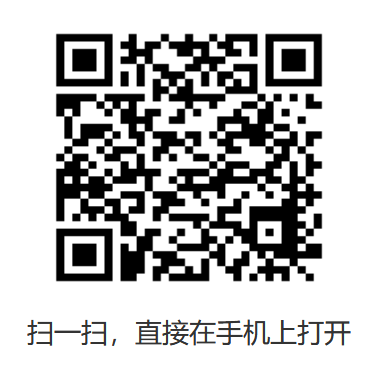 （二）资格审核：由柯桥区人社局、区教体局组织学校对应聘对象进行资格审查，审查结果在招聘会拟定行程的各个场次报名当日中午或傍晚前现场公布。资格审查工作贯穿招聘全过程，如在后续环节发现应聘人员有信息造假等情节的，取消面试资格或录用资格。五、面试由柯桥区人社局、区教体局聘请专家对校园招聘现场报名并经审核合格的应聘对象进行面试，面试时间、地点及面试形式在报名当日现场通知，一般于当日夜间或次日组织面试。六、签约、体检、录用面试合格人员根据各学科考生总成绩从高分到低分一般按学科岗位招录计划数1∶1的比例确定拟录用人员，并直接与区教体局签订具有绍兴市柯桥区教师事业编制的预录用协议。若有放弃签约造成岗位空缺的，由招聘单位确定是否递补，递补人员名单在报考本岗位的面试合格人员中按照成绩从高分到低分顺序确定。预录用协议签订后，考生再根据柯桥区人社局有关体检规定参加体检（具体另行通知），体检不合格者，所签协议自动解除；放弃体检或不在规定时间内参加体检者，所签协议自动解除并视作违约处理。体检、考察合格的拟聘用人员在“柯桥区人民政府门户网站-绍兴市柯桥区教育体育局”公告栏上公示，公示期满无异议者可按规定程序办理聘用手续。其余未尽事项由柯桥区人社局、柯桥区教体局负责解释。七、疫情防控相关要求1.考生均须提前通过支付宝等平台申领“考点城市健康码”和“国家政务服务平台通信大数据行程卡”（以下简称健康码），通过微信查询小程序并注册。参加现场审核前一天须如实填报《考生健康申报表》，进入现场前交现场工作人员，未提交者不允许参加现场报名及资格审核。2.考生应自备一次性医用外科口罩，服从工作人员亮码、测温、引导，避免人员聚集，与他人保持1米间隔。考点城市健康码为绿码、体温正常，佩戴口罩后方能进入现场审核或考点面谈面试。3.隔离治疗中的新冠肺炎确诊病例、疑似病例、无症状感染者，集中隔离期未满的密切接触者以及医学观察期未满的其他人员，不得参加面谈面试。现场审核前14天内有中高风险地区旅居史以及 “考点城市健康码”为非绿码的考生，如无相关症状，应提供近7天内核酸检测阴性证明材料或出示包含核酸检测阴性信息的“健康码”绿码。如出现发烧、咽痛、呼吸困难、呕吐、腹泻等相关症状，须在定点医院进行诊治，并提供7天内2次（间隔24小时以上）核酸检测阴性证明材料，方可参加面谈面试。考生为既往新冠肺炎确诊病例、无症状感染者及其密切接触者的，应提供7天内1次核酸检测阴性证明方可参加面谈面试。4.如考生刻意隐瞒接触史、旅居史、故意谎报病情或拒不执行疫情防控措施的，将严肃追究其法律责任。5.如省、市防控办出台新的疫情防控要求，则按最新要求执行。八、其它1.本次公开招聘公告及招聘过程相关信息在以下网址公告栏公布，供应聘者查询和社会监督。绍兴市柯桥区人民政府网站柯桥区教育体育局网址：http://www.kq.gov.cn/col/col1499419/index.html；绍兴市柯桥区人民政府网站柯桥区人力资源社会保障局网址：http://www.kq.gov.cn/col/col1496563/index.html。2.对考试违纪违规行为的认定和处理，按照《事业单位公开招聘违纪违规行为处理规定》（人社部第35号令）执行。  监督电话：柯桥区人社局0575-84126031，联系人：陈同志、高同志；柯桥区教体局0575-84131531，联系人：鲍同志；柯桥区纪委监委驻教体局纪检监察组0575-84562667，联系人:戴同志。3.招考政策咨询联系电话：0575-85686956、84126267、84126623、84126637；联系人：操同志、王同志、项同志、徐同志。附件1：考生健康申报表附件2：2021年柯桥区面向全国知名高校招聘新教师意向登记表附件1：考生健康申报表附件2：2021年柯桥区面向全国知名高校招聘新教师意向登记表学校语文数学地理物理化学合计柯桥中学1113鲁迅中学1113鲁迅高级中学2114越崎中学112鉴湖中学11豫才中学112合计4523115学校语文数学英语政治美术轨道交通商品经营（市场营销方向）服装设计建筑（建筑学方向）合计职教中心1111116财经旅游学校1111116合计22211111112学校语文数学英语科学社会美术体育合计实验中学老校区1111116鲁迅外国语学校11114华舍中学112合计321221112学校语文数学英语科学信息体育音乐美术合计实验小学（含坂湖校区）331111111管宁实验小学2114中国轻纺城小学老校区（含裕民路校区）221117柯桥小学112鉴湖小学11中国轻纺城第二小学1211117柯岩中心小学1113华舍小学11114合计111134242239学校幼儿教育合计区中心幼儿园11区六一幼儿园11中国轻纺城幼儿园11合计33招聘场次考点城市现场报名时间现场招聘报名、资格审核地点现场招聘报名、资格审核地点现场招聘报名、资格审核地点备注招聘场次考点城市现场报名时间校园内校园内校园外备注招聘场次考点城市现场报名时间招聘会名称报名地点校园外备注1杭州2020年11月1日（周日）13：30-16:30浙江大学秋季综合招聘会玉泉专场浙江大学玉泉校区永谦活动中心健身房、邵体馆蝶来浙江宾馆春晓厅会议室（杭州市西湖区三台山路278号）若有变化，以专场公告为准2南京2020年11月7日（周六）14:00—16:30江苏省“服务发展促就业”教育艺术类暨南京师范大学2021届毕业生秋季专场招聘会南京师范大学仙林校区体育中心（南京市仙林大学城文苑路1号）南京仙林大学城生创园亚朵酒店（南京市栖霞区纬地路9号A2栋（生创园1号门进入）若有变化，以专场公告为准3上海2020年11月19日（周四）13:30-16:00华东师范大学2021届毕业生秋季大型招聘会教育专场上海市中山北路3663号华东师范大学中北校区大学生中心二楼上海苏宁环球万怡酒店B1层会议室（上海市普陀区丹巴路99号）若有变化，以专场公告为准4金华2020年11月21日（周六）9:00-12:00浙江师范大学师范类专场招聘会金华市迎宾大道688号（浙江师范大学校内场馆）不另行安排外校学生可至校园招聘场地指定区域参加报名姓    名性 别联系电话身份证号报考岗位在读学校家庭住址本人已认真阅读《浙江省绍兴市柯桥区教育体育系统2021年新教师招聘公告（一）》中关于新冠肺炎疫情防控的相关要求，不存在漏报、瞒报、谎报“近14天以来无中高风险地区旅居史”的情况，符合新教师招聘报名的相关健康要求：2021年11月  日本人晨起自测体温为           ℃，无相关症状（干咳、乏力、咽痛、腹泻等），         （考点城市）地区健康码显示为：□绿码 □红码 □黄码 □橙码。 以上所有信息均真实准确，若有不实，本人愿意承担相应法律责任。本人签名：本人已认真阅读《浙江省绍兴市柯桥区教育体育系统2021年新教师招聘公告（一）》中关于新冠肺炎疫情防控的相关要求，不存在漏报、瞒报、谎报“近14天以来无中高风险地区旅居史”的情况，符合新教师招聘报名的相关健康要求：2021年11月  日本人晨起自测体温为           ℃，无相关症状（干咳、乏力、咽痛、腹泻等），         （考点城市）地区健康码显示为：□绿码 □红码 □黄码 □橙码。 以上所有信息均真实准确，若有不实，本人愿意承担相应法律责任。本人签名：本人已认真阅读《浙江省绍兴市柯桥区教育体育系统2021年新教师招聘公告（一）》中关于新冠肺炎疫情防控的相关要求，不存在漏报、瞒报、谎报“近14天以来无中高风险地区旅居史”的情况，符合新教师招聘报名的相关健康要求：2021年11月  日本人晨起自测体温为           ℃，无相关症状（干咳、乏力、咽痛、腹泻等），         （考点城市）地区健康码显示为：□绿码 □红码 □黄码 □橙码。 以上所有信息均真实准确，若有不实，本人愿意承担相应法律责任。本人签名：本人已认真阅读《浙江省绍兴市柯桥区教育体育系统2021年新教师招聘公告（一）》中关于新冠肺炎疫情防控的相关要求，不存在漏报、瞒报、谎报“近14天以来无中高风险地区旅居史”的情况，符合新教师招聘报名的相关健康要求：2021年11月  日本人晨起自测体温为           ℃，无相关症状（干咳、乏力、咽痛、腹泻等），         （考点城市）地区健康码显示为：□绿码 □红码 □黄码 □橙码。 以上所有信息均真实准确，若有不实，本人愿意承担相应法律责任。本人签名：本人已认真阅读《浙江省绍兴市柯桥区教育体育系统2021年新教师招聘公告（一）》中关于新冠肺炎疫情防控的相关要求，不存在漏报、瞒报、谎报“近14天以来无中高风险地区旅居史”的情况，符合新教师招聘报名的相关健康要求：2021年11月  日本人晨起自测体温为           ℃，无相关症状（干咳、乏力、咽痛、腹泻等），         （考点城市）地区健康码显示为：□绿码 □红码 □黄码 □橙码。 以上所有信息均真实准确，若有不实，本人愿意承担相应法律责任。本人签名：本人已认真阅读《浙江省绍兴市柯桥区教育体育系统2021年新教师招聘公告（一）》中关于新冠肺炎疫情防控的相关要求，不存在漏报、瞒报、谎报“近14天以来无中高风险地区旅居史”的情况，符合新教师招聘报名的相关健康要求：2021年11月  日本人晨起自测体温为           ℃，无相关症状（干咳、乏力、咽痛、腹泻等），         （考点城市）地区健康码显示为：□绿码 □红码 □黄码 □橙码。 以上所有信息均真实准确，若有不实，本人愿意承担相应法律责任。本人签名：本人已认真阅读《浙江省绍兴市柯桥区教育体育系统2021年新教师招聘公告（一）》中关于新冠肺炎疫情防控的相关要求，不存在漏报、瞒报、谎报“近14天以来无中高风险地区旅居史”的情况，符合新教师招聘报名的相关健康要求：2021年11月  日本人晨起自测体温为           ℃，无相关症状（干咳、乏力、咽痛、腹泻等），         （考点城市）地区健康码显示为：□绿码 □红码 □黄码 □橙码。 以上所有信息均真实准确，若有不实，本人愿意承担相应法律责任。本人签名：姓名性别性别民族出生年月出生年月照片照片政治面貌身份证号码身份证号码身份证号码照片照片家庭住址生源   户籍地联系电话联系电话照片照片所学专业学历学位学位学位学位毕业学校毕业时间本科阶段是否    属师范类专业本科阶段是否    属师范类专业本科阶段是否    属师范类专业本科阶段是否    属师范类专业研究生填写本科专业毕业学校毕业时间毕业时间毕业时间学位学位外语等级水平外语等级水平普通话等级水平普通话等级水平计算机等级水平计算机等级水平计算机等级水平计算机等级水平具备何种教师资格（注明学段、学科）具备何种教师资格（注明学段、学科）其他证书其他证书应聘志愿（注明学校及学科）应聘志愿（注明学校及学科）第一志愿：             ；第二志愿：           ；第三志愿：             。志愿是否服从：         。第一志愿：             ；第二志愿：           ；第三志愿：             。志愿是否服从：         。第一志愿：             ；第二志愿：           ；第三志愿：             。志愿是否服从：         。第一志愿：             ；第二志愿：           ；第三志愿：             。志愿是否服从：         。第一志愿：             ；第二志愿：           ；第三志愿：             。志愿是否服从：         。第一志愿：             ；第二志愿：           ；第三志愿：             。志愿是否服从：         。第一志愿：             ；第二志愿：           ；第三志愿：             。志愿是否服从：         。第一志愿：             ；第二志愿：           ；第三志愿：             。志愿是否服从：         。第一志愿：             ；第二志愿：           ；第三志愿：             。志愿是否服从：         。第一志愿：             ；第二志愿：           ；第三志愿：             。志愿是否服从：         。第一志愿：             ；第二志愿：           ；第三志愿：             。志愿是否服从：         。第一志愿：             ；第二志愿：           ；第三志愿：             。志愿是否服从：         。第一志愿：             ；第二志愿：           ；第三志愿：             。志愿是否服从：         。第一志愿：             ；第二志愿：           ；第三志愿：             。志愿是否服从：         。个人学习工作简历符合招聘条件的获奖情况说明（无关荣誉不必填写）奖学金获奖情况奖学金获奖情况奖学金获奖情况符合招聘条件的获奖情况说明（无关荣誉不必填写）高中阶段学科竞赛获奖情况高中阶段学科竞赛获奖情况高中阶段学科竞赛获奖情况符合招聘条件的获奖情况说明（无关荣誉不必填写）全国职业技能大赛获奖情况全国职业技能大赛获奖情况全国职业技能大赛获奖情况符合招聘条件的获奖情况说明（无关荣誉不必填写）其它获奖情况其它获奖情况其它获奖情况符合招聘条件的获奖情况说明（无关荣誉不必填写）特长情况说明特长情况说明特长情况说明初步意向本人认可招聘公告各项内容，承诺本表中提供的信息真实可靠，愿意提供进一步信息并参加柯桥区新教师招聘后续面试等环节。签名                月   日本人认可招聘公告各项内容，承诺本表中提供的信息真实可靠，愿意提供进一步信息并参加柯桥区新教师招聘后续面试等环节。签名                月   日本人认可招聘公告各项内容，承诺本表中提供的信息真实可靠，愿意提供进一步信息并参加柯桥区新教师招聘后续面试等环节。签名                月   日本人认可招聘公告各项内容，承诺本表中提供的信息真实可靠，愿意提供进一步信息并参加柯桥区新教师招聘后续面试等环节。签名                月   日本人认可招聘公告各项内容，承诺本表中提供的信息真实可靠，愿意提供进一步信息并参加柯桥区新教师招聘后续面试等环节。签名                月   日本人认可招聘公告各项内容，承诺本表中提供的信息真实可靠，愿意提供进一步信息并参加柯桥区新教师招聘后续面试等环节。签名                月   日初审意见：经办人签名：           月    日初审意见：经办人签名：           月    日初审意见：经办人签名：           月    日初审意见：经办人签名：           月    日初审意见：经办人签名：           月    日初审意见：经办人签名：           月    日初审意见：经办人签名：           月    日初审意见：经办人签名：           月    日初审意见：经办人签名：           月    日